「外婆」音樂錄影帶分析報告這首歌收錄在「七里香」這張專輯裡，專輯總共入圍了第16屆金曲獎《最佳國語流行音樂演唱專輯獎》《最佳音樂錄影帶導演獎》《最佳作曲人獎》《最佳作詞人獎》《最佳國語男演唱人獎》。這首歌完全由周杰倫創作，以親身經歷和感受完成。本文將針對「外婆」的音樂錄影帶進行分析，以下首先說明歌曲的基本資料：曲名：外婆演唱者：周杰倫作詞者、作曲者：周杰倫、周杰倫專輯名稱：七里香發行時間：2004年8月MV導演：鄺盛「外婆」混合了敘事型及概念型。MV開始以周杰倫與餐廳服務人員精心策畫了餐廳整體氛圍，為了他重視的外婆生日，讓她在現代生活中找回屬於她的年代。同時表達出現今老一輩的心中最渴望的事「失去了愛情只盼望親情」，但大人們總以為自己給予的符合老人家期盼的，從未想過他們也需要陪伴。這首歌另一個故事是周杰倫誠實的道出去年金曲獎上的感受及遺憾，及看到外婆眼中的失落。整部音樂錄影帶以諷刺的手法拍攝，卻也帶著些微的親情敘述。整部MV可以從以下幾個角度來分析：歌詞與影像的關係：第一段歌詞部分主要在表達周董對外婆的敬愛，精心為她策劃生日派對，讓她能夠回味年輕時戀愛的感覺，重新體會到被疼愛的喜悅。同時也反諷大人們以為給錢就是孝敬，從未以心相待。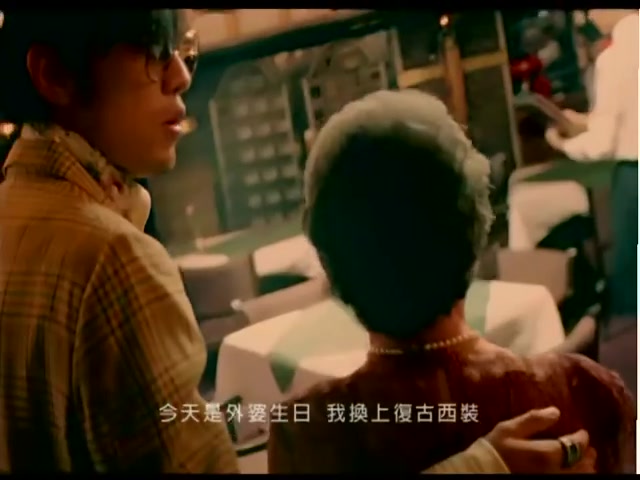 歌詞：﹝今天外婆生日 我換上復古西裝﹞﹝這段影像與歌詞相呼應，描述周董為了要給外婆難忘的生日，特意換上西裝，且細心照顧外婆的心﹞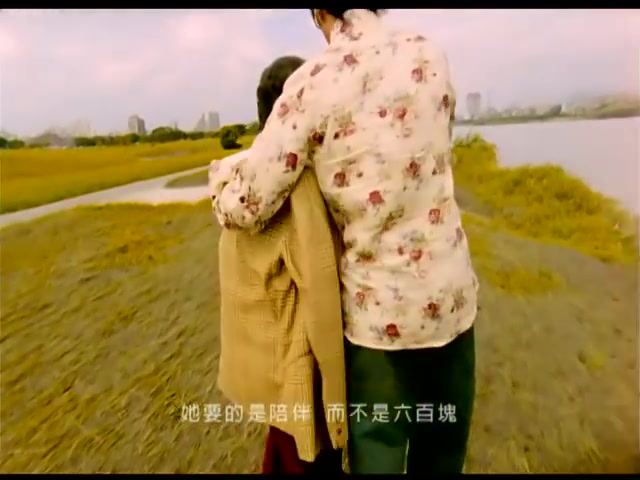           歌詞：﹝她要的是陪伴 而不是六百塊﹞ 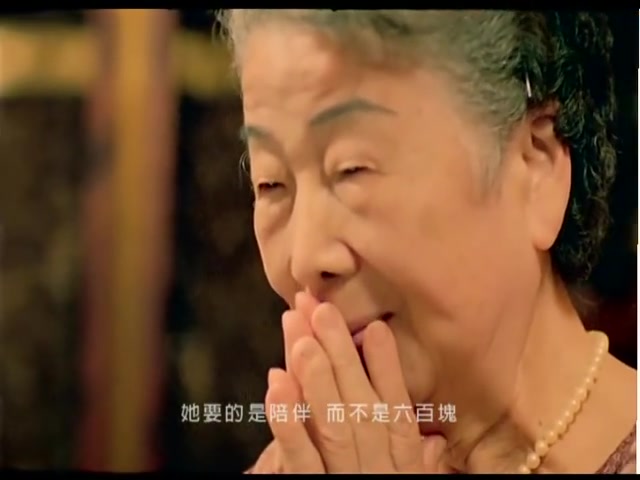 ﹝外婆的動作充滿感動，摀著嘴，像是終於有人懂得她的心，給予她所想要的愛。另一畫面是被摟著，靠在周杰倫的胸前，倍受細心呵護的模樣﹞第二段歌詞主要在表達周董去年金曲獎上入圍多項，卻無一獲獎，抒發評審們不懂得他的用心、遭到否定的心情。後又將焦點放在外婆身上，只要外婆好一切就好。﹞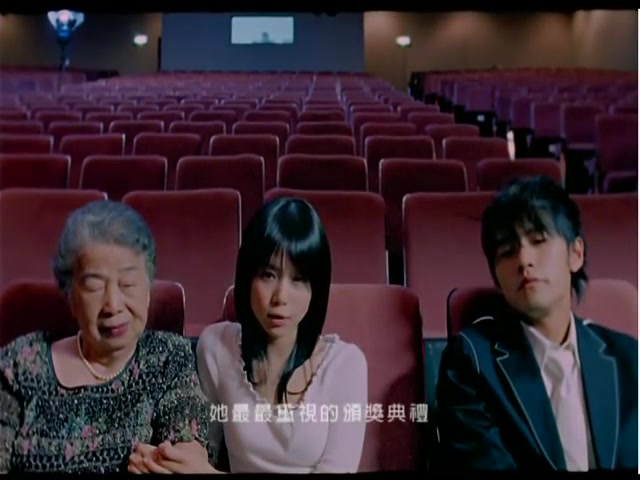 歌詞：﹝他最 最重視的頒獎典禮﹞﹝歌詞與畫面是相反的，周董最重視的頒獎典禮，場上卻只有三個人，表示他重視的卻不被眾人所認同，沒人了解他﹞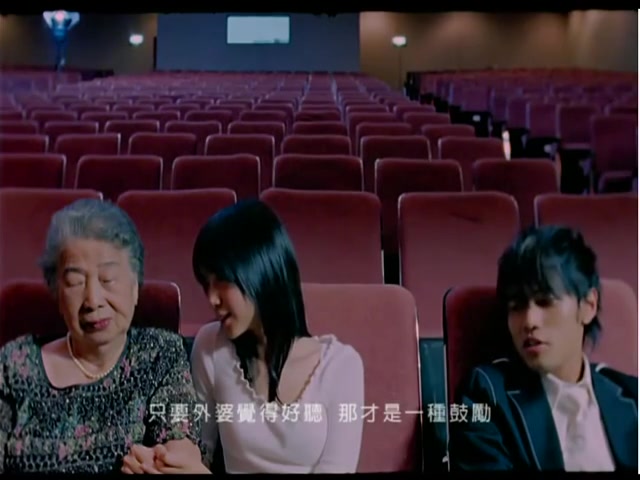 歌詞：﹝只要外婆覺得好聽 那才是一種鼓勵﹞﹝唱到這句歌詞時，兩人同時將頭轉向外婆，表示在他們心中，外婆是最重要的，只要外婆感到開心就比得獎還要光榮﹞音樂與影像的關係：在樂器表現之外，也喜歡加入一些人聲對話加強曲子的趣味性。這首歌也不意外的加入了口頭說唱的方式，並且將段落區分得很清楚。周杰倫在音樂上加入各種元素的能力被稱作天才，做各種巧妙的結合，不但不會突兀更讓曲子營造出一種足夠的故事性與畫面性，技巧十分令人佩服。剪輯：﹝上面兩張是周杰倫與餐廳員工協調時的畫面，以聚在一起的樣子表達他們共同目標﹞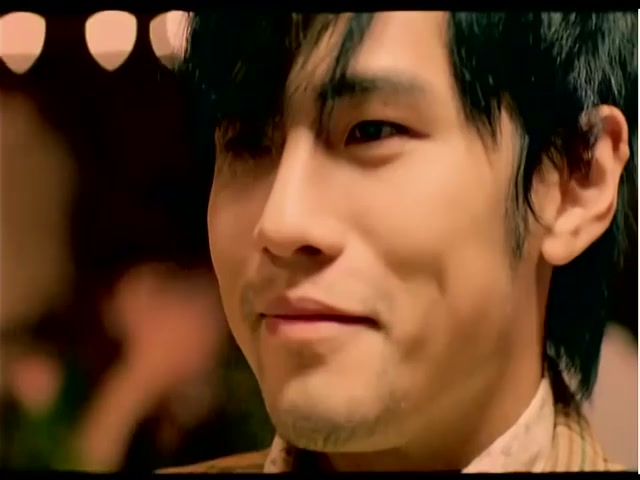 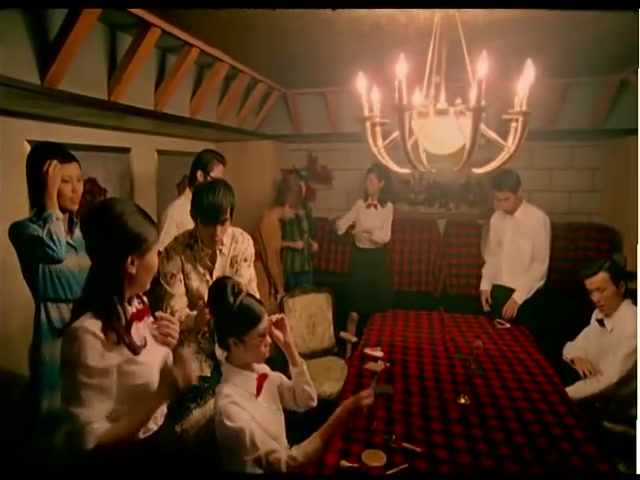 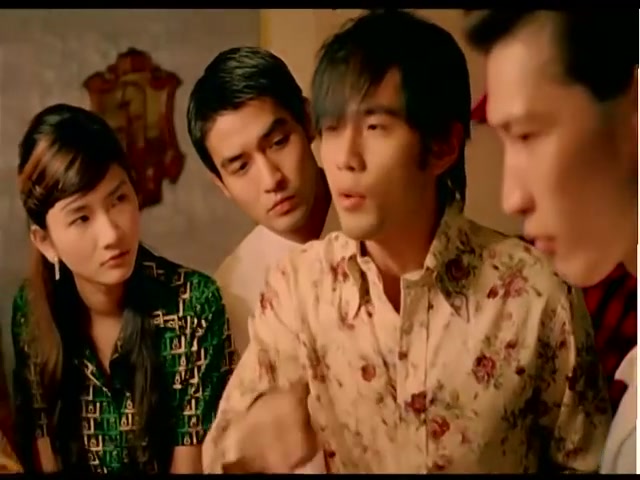 ﹝下面這張特寫，專注在周杰倫的神情上，他看到外婆如此高興時滿意表情﹞歌手形象：於2000年發行首張同名音樂專輯出道，隨即引起華語音樂重大注目，其融合多元的主題與素材，創造出多變的風格，尤以融合中西元素的嘻哈、節奏藍調、饒舌和中國風而受歡迎。擅長以不同的音樂元素來做創作靈感與素材，並進一步融合各式聲音於音樂中，塑造出鮮明的主題意象。在演唱不同曲風的歌曲，會採用不同的演唱方式，唱抒情歌曲時，會有略帶鼻音引吭高歌的聲音。這首歌主要在描述周杰倫對外婆的敬愛與呵護，周杰倫在畫面一開始所要表達出的就是他甘願、樂意的花費心思只為換取外婆的笑容，讓外婆開心。而歌曲結束的最後一段畫面是他開車載著外婆來到淡水河畔，他緊緊的摟著外婆、幫外婆披上自己的外套、牽著外婆站起來的肢體互動，更是表達出他全然的細心呵護。周杰倫從出道至現在，甚至尚未出道前，就非常的重視家人、與家人間的感情，也常以親情為主題創作歌曲，這是他帶給歌迷多種形象的其中一種。他歷年來的專輯裡，都會有著不定數量有關親情、家庭的歌曲像是「爸我回來了」、「聽媽媽的話」，單以他重視的這方面來講，我覺得他已經有改變了臺灣社會的氛圍，讓更多人去思考去珍惜跟家人的關係。攝影技巧：以跟拍的方式，且還用點手持攝影的感覺，有幾個鏡頭著重於兩人之間的肢體互動、臉部神情，雖然拍攝手法並無太大技巧，卻重在描述兩人心中感受到的愛與喜悅，並表現在臉上。﹝下四圖﹞用推軌式的手法來轉換場景及主角，也像是在回憶外婆年輕時的記憶。﹝下四圖﹞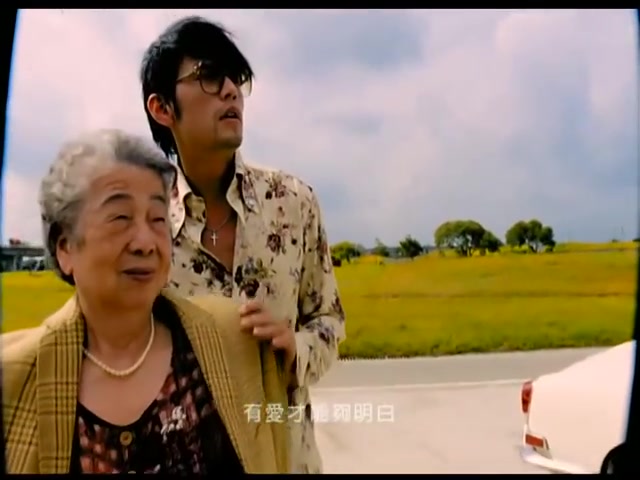 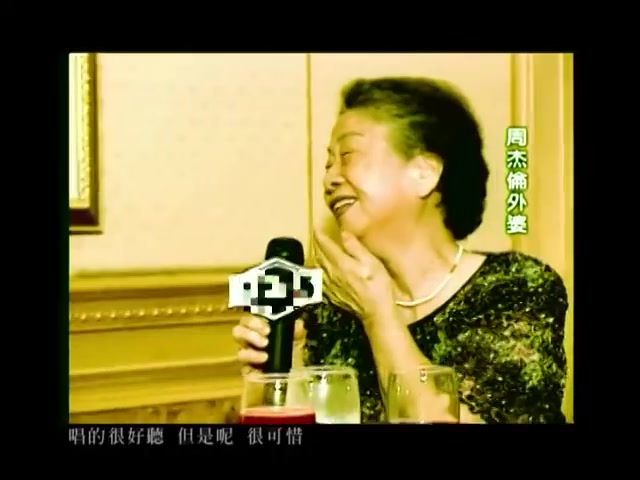 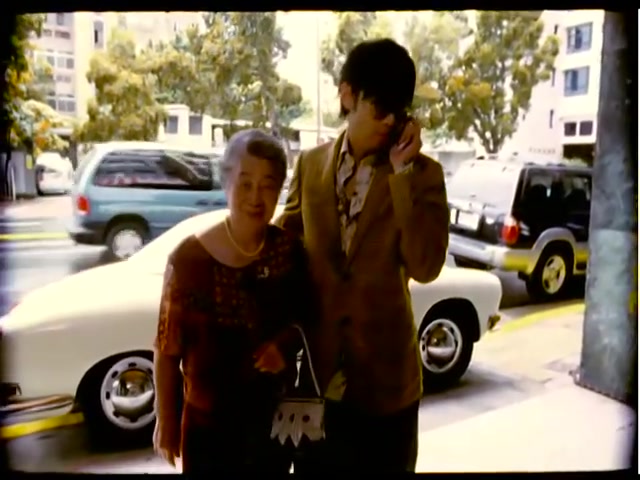 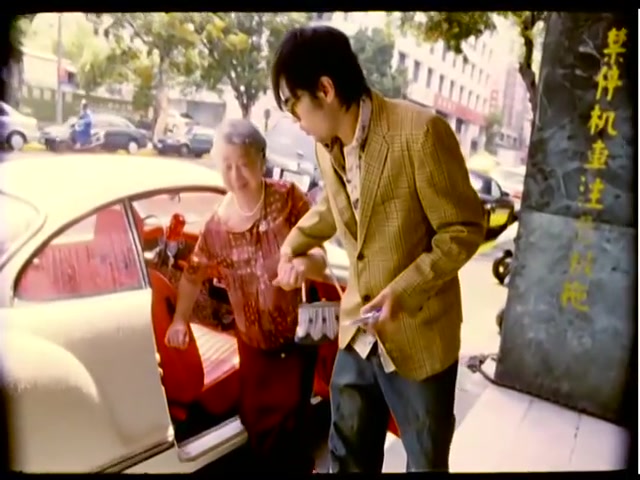 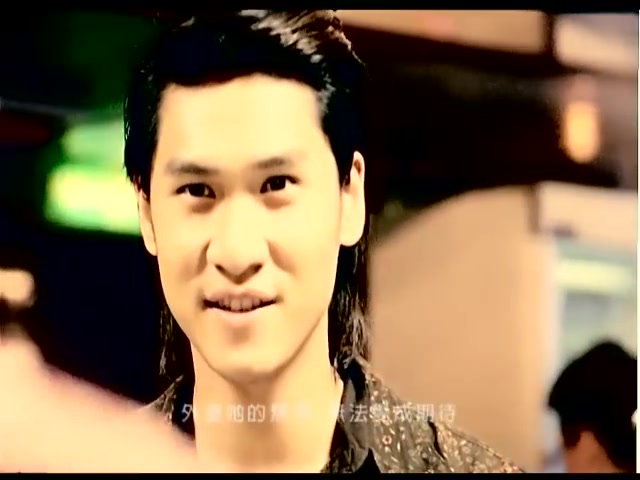 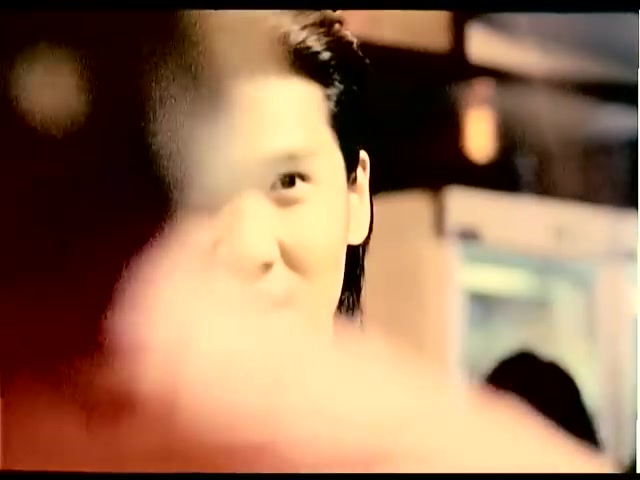 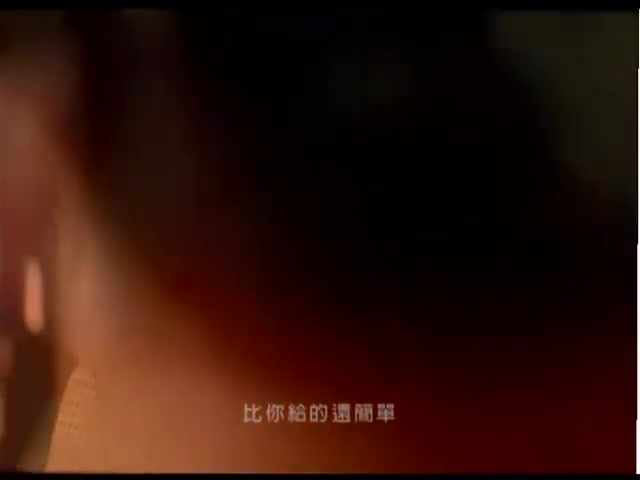 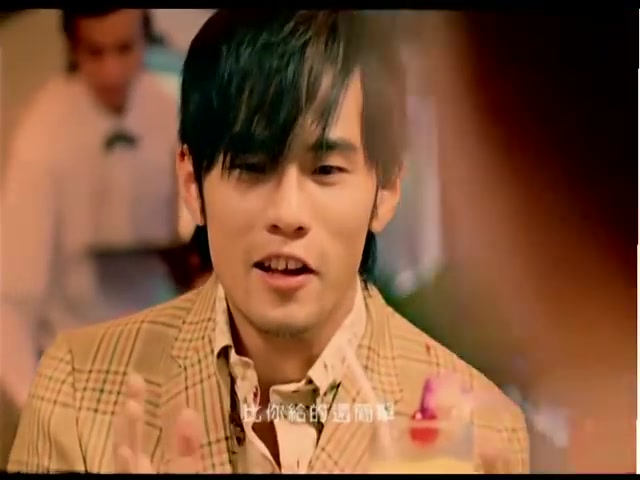 ﹝六﹞美感評析整部MV大致上分為三個場景，一開始的西餐廳、金曲獎場景、淡水河畔，而整部MV最主要的主角是外婆，且從頭到尾都看得出來周杰倫對於外婆的體貼、細心呵護。而整部MV雖然拍攝手法很簡單看似平凡無奇，卻揚著淡淡的溫馨氣氛。這首歌非常具有原真性，以周杰倫親身經歷過家人離異，所以珍惜和媽媽、外婆之間的關係，更是在忙碌中抽出時間和他們團聚，以外婆為故事主角而創作了這首歌，並以外婆為主角。﹝七﹞結語整首歌樸實且洋溢著淡淡的親情，若有親身經歷的會深受感動。且帶給人警醒，該好好對待親人，珍惜聚在一起的時光，而不只是給予金錢卻不重視心靈上的陪伴。參考資料維基百科16屆金曲獎入圍名單http://zh.wikipedia.org/wiki/%E7%AC%AC16%E5%B1%86%E9%87%91%E6%9B%B2%E7%8D%8E「外婆」歌詞、基本資料http://mojim.com/twy100951x9x4.htm維基百科周杰倫http://zh.wikipedia.org/zh-tw/%E5%91%A8%E6%9D%B0%E4%BC%A6「外婆」音樂https://www.youtube.com/watch?v=Ur-x4pZT1Rk字數統計：2016字